Numer postępowania: PZ.271.20.2020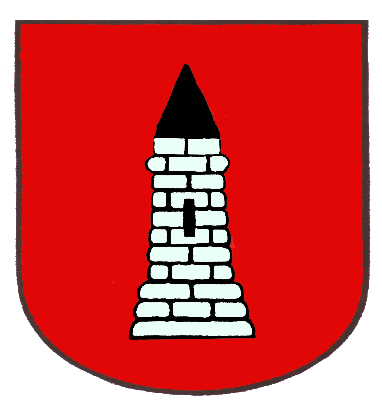 Zamawiający:Miasto i Gmina Drobinul. Marszałka Piłsudskiego 1209-210 Drobintel. ( 24) 260-14-41fax. ( 24) 260-10-62NIP: 7743211442REGON: 611015371Początek formularza

Ogłoszenie nr 588013-N-2020 z dnia 2020-10-08 r.
Urząd Miasta i Gminy Drobin: Organizacja systemu PSZOK na terenie Związku Gmin Regionu Płockiego
OGŁOSZENIE O ZAMÓWIENIU - Roboty budowlaneZamieszczanie ogłoszenia: Zamieszczanie obowiązkoweOgłoszenie dotyczy: Zamówienia publicznegoZamówienie dotyczy projektu lub programu współfinansowanego ze środków Unii EuropejskiejTak
Nazwa projektu lub programu
Regionalny Program Operacyjny Województwa Mazowieckiego na lata 2014-2020, Oś priorytetowa V Gospodarka przyjazna środowisku, Działanie 5.2 Gospodarka OdpadamiO zamówienie mogą ubiegać się wyłącznie zakłady pracy chronionej oraz wykonawcy, których działalność, lub działalność ich wyodrębnionych organizacyjnie jednostek, które będą realizowały zamówienie, obejmuje społeczną i zawodową integrację osób będących członkami grup społecznie marginalizowanychNie
Należy podać minimalny procentowy wskaźnik zatrudnienia osób należących do jednej lub więcej kategorii, o których mowa w art. 22 ust. 2 ustawy Pzp, nie mniejszy niż 30%, osób zatrudnionych przez zakłady pracy chronionej lub wykonawców albo ich jednostki (w %)
SEKCJA I: ZAMAWIAJĄCYPostępowanie przeprowadza centralny zamawiającyNiePostępowanie przeprowadza podmiot, któremu zamawiający powierzył/powierzyli przeprowadzenie postępowaniaNieInformacje na temat podmiotu któremu zamawiający powierzył/powierzyli prowadzenie postępowania:
Postępowanie jest przeprowadzane wspólnie przez zamawiającychNie
Jeżeli tak, należy wymienić zamawiających, którzy wspólnie przeprowadzają postępowanie oraz podać adresy ich siedzib, krajowe numery identyfikacyjne oraz osoby do kontaktów wraz z danymi do kontaktów:

Postępowanie jest przeprowadzane wspólnie z zamawiającymi z innych państw członkowskich Unii EuropejskiejNieW przypadku przeprowadzania postępowania wspólnie z zamawiającymi z innych państw członkowskich Unii Europejskiej – mające zastosowanie krajowe prawo zamówień publicznych:
Informacje dodatkowe:I. 1) NAZWA I ADRES: Urząd Miasta i Gminy Drobin, krajowy numer identyfikacyjny 00054664400000, ul. Piłsudskiego  12 , 09-210  Drobin, woj. mazowieckie, państwo Polska, tel. 24 2601441 w. 107, , e-mail umgdrobin@plo.pl, , faks -.
Adres strony internetowej (URL): www.drobin.pl, www.umgdrobin.bip.org.pl
Adres profilu nabywcy:
Adres strony internetowej pod którym można uzyskać dostęp do narzędzi i urządzeń lub formatów plików, które nie są ogólnie dostępneI. 2) RODZAJ ZAMAWIAJĄCEGO: Administracja samorządowa
I.3) WSPÓLNE UDZIELANIE ZAMÓWIENIA (jeżeli dotyczy):Podział obowiązków między zamawiającymi w przypadku wspólnego przeprowadzania postępowania, w tym w przypadku wspólnego przeprowadzania postępowania z zamawiającymi z innych państw członkowskich Unii Europejskiej (który z zamawiających jest odpowiedzialny za przeprowadzenie postępowania, czy i w jakim zakresie za przeprowadzenie postępowania odpowiadają pozostali zamawiający, czy zamówienie będzie udzielane przez każdego z zamawiających indywidualnie, czy zamówienie zostanie udzielone w imieniu i na rzecz pozostałych zamawiających):
I.4) KOMUNIKACJA:
Nieograniczony, pełny i bezpośredni dostęp do dokumentów z postępowania można uzyskać pod adresem (URL)Tak
http://www.umgdrobin.bip.org.pl
Adres strony internetowej, na której zamieszczona będzie specyfikacja istotnych warunków zamówieniaTak
http://www.umgdrobin.bip.org.pl
Dostęp do dokumentów z postępowania jest ograniczony - więcej informacji można uzyskać pod adresemNie

Oferty lub wnioski o dopuszczenie do udziału w postępowaniu należy przesyłać:
ElektronicznieNie
adres
Dopuszczone jest przesłanie ofert lub wniosków o dopuszczenie do udziału w postępowaniu w inny sposób:
Nie
Inny sposób:

Wymagane jest przesłanie ofert lub wniosków o dopuszczenie do udziału w postępowaniu w inny sposób:
Tak
Inny sposób:
pisemnie za pośrednictwem operatora pocztowego w rozumieniu ustawy z dnia 23 listopada 2012 r. - Prawo pocztowe ( t.j. Dz. U. z 2018 r., poz. 2188 z późn. zm.), osobiście, za pośrednictwem posłańca
Adres:
Urząd Miasta i Gminy w Drobinie, ul. Marszałka Piłsudskiego 12, 09-210 Drobin
Komunikacja elektroniczna wymaga korzystania z narzędzi i urządzeń lub formatów plików, które nie są ogólnie dostępneNie
Nieograniczony, pełny, bezpośredni i bezpłatny dostęp do tych narzędzi można uzyskać pod adresem: (URL)
SEKCJA II: PRZEDMIOT ZAMÓWIENIA
II.1) Nazwa nadana zamówieniu przez zamawiającego: Organizacja systemu PSZOK na terenie Związku Gmin Regionu Płockiego
Numer referencyjny: PZ.271.20.2020
Przed wszczęciem postępowania o udzielenie zamówienia przeprowadzono dialog technicznyNie
II.2) Rodzaj zamówienia: Roboty budowlane
II.3) Informacja o możliwości składania ofert częściowych
Zamówienie podzielone jest na części:Nie
Oferty lub wnioski o dopuszczenie do udziału w postępowaniu można składać w odniesieniu do:
Zamawiający zastrzega sobie prawo do udzielenia łącznie następujących części lub grup części:

Maksymalna liczba części zamówienia, na które może zostać udzielone zamówienie jednemu wykonawcy:



II.4) Krótki opis przedmiotu zamówienia (wielkość, zakres, rodzaj i ilość dostaw, usług lub robót budowlanych lub określenie zapotrzebowania i wymagań ) a w przypadku partnerstwa innowacyjnego - określenie zapotrzebowania na innowacyjny produkt, usługę lub roboty budowlane: 1. Przedmiotem zamówienia jest wykonanie Punktu Selektywnej Zbiórki Odpadów Komunalnych w m. Drobin. 2. Planowane przedsięwzięcie zlokalizowane będzie na wydzielonym (ogrodzonym) terenie działki o nr ewid. 459/1. Projekt współfinansowany przez Unię Europejską ze środków Regionalnego Programu Operacyjnego Województwa Mazowieckiego na lata 2014-2020 Oś Priorytetowa V „Gospodarka przyjazna środowisku” Działanie 5.2 „Gospodarka odpadami”. 3. Przedsięwzięcie polegać będzie na budowie punktu selektywnego zbierania odpadów komunalnych na terenie którego zbierane i magazynowane będą odpady komunalne powstające w gospodarstwach domowych, dostarczone przez mieszkańców miasta i gminy Drobin. Miasto i Gmina Drobin zobowiązuje się do wybudowania punktu zgodnie z niniejszym projektem, uwzględniając planowany cel i funkcję przedsięwzięcia, zgodnie z wymaganiami powszechnie obowiązującego prawa (także prawa miejscowego), norm i wiedzy technicznej oraz sztuki budowlanej, a także wyposażyć punkt we wszystkie niezbędne kontener, pojemniki i narzędzia, wykonać odpowiednie oznakowanie W punkcie zbierane będą odpady komunalne selektywnie zbierane, z wyłączeniem zmieszanych odpadów komunalnych, metali, odpadów zawierających azbest i kuchennych odpadów ulegających biodegradacji. Przedsięwzięcie planowane jest w sąsiedztwie kotłowni miejskiej przy ulicy Padlewskiego. 4. Teren planowanego przedsięwzięcia obejmie obszar placu o powierzchni 870,00 m2. W obrębie punktu przewidziane są: a) kontener socjalno-biurowy / oznaczony na planie zagospodarowania A / z wyposażeniem oraz z wydzieloną częścią biurową oraz sanitarną, b) kontenery / B i C / i pojemniki do zbierania i magazynowania poszczególnych rodzajów odpadów, infrastruktura towarzysząca i niezbędne instalacje / przyłącze wodociągowe, szambo, instalacja oświetlająca plac i wewnętrzna / Łącznie powierzchnia terenu przekształcona w związku z realizacją przedsięwzięcia wyniesie maksymalnie 1134,00 m2, z czego łączna powierzchnia, liczona jako powierzchnia wewnątrz planowanego ogrodzenia, wyniesie 870 m2. Przedsięwzięcie składać się będzie z następujących elementów: 1) plac utwardzony o powierzchni 530,5 m2 oraz wjazd i zjazd z drogi dojazdowej; 2) kontener socjalno biurowy / A / z wydzieloną częścią biurową oraz sanitarną; 3) kontenery / B i C / i pojemniki / Kp, Zb, Zbl, K / do zbierania i magazynowania poszczególnych rodzajów odpadów odpowiednio oznaczone i opisane; 4) ścieżka edukacyjna ( tablice edukacyjne i informacyjne), 5) infrastruktura towarzysząca i niezbędne instalacje: a) instalacja wodociągowa z przyłączem, b) szczelne szambo, c) instalacja elektryczna, w tym system oświetlenia placu, tablice informacyjne i edukacyjne, d) ogrodzenie (w tym ogrodzenie pełne od stron drogi) z bramą wjazdową oraz furtką i bramą wyjazdową, e) 2 przyczepy samochodowe, zieleń ozdobna i izolacyjna, f) 2 miejsca postojowe na samochody ciężarowe, g) Nowe nasadzenia i teren biologicznie czynny. 5. Wykonawca zobowiązany jest usunąć ewentualne kolizje sieci w uzgodnieniu z zarządcą tych sieci. 6. Teren, na którym będzie realizowana inwestycja nie jest objęty ochroną konserwatorską, ani innymi ograniczeniami, jak tereny górnicze, tereny narażone na niebezpieczeństwo powodzi czy tereny zagrożone osuwaniem mas ziemnych i innych. 7. Odbiory robót zanikających i ulegających zakryciu powinny być przeprowadzone w czasie umożliwiającym wykonanie ewentualnych poprawek bez hamowania postępu prac. 8. Szczegółowy opis wykonania i zakres robót zawarty jest w: a) projektach budowlanych, b) specyfikacji technicznej wykonania i odbioru robót budowlanych, stanowiących załączniki do SIWZ, c) oraz Polskich normach lub aprobatach technicznych, warunkach technicznych wykonawstwa i odbioru robót.

II.5) Główny kod CPV: 45222100-0
Dodatkowe kody CPV:

II.6) Całkowita wartość zamówienia (jeżeli zamawiający podaje informacje o wartości zamówienia):
Wartość bez VAT:
Waluta:
(w przypadku umów ramowych lub dynamicznego systemu zakupów – szacunkowa całkowita maksymalna wartość w całym okresie obowiązywania umowy ramowej lub dynamicznego systemu zakupów)
II.7) Czy przewiduje się udzielenie zamówień, o których mowa w art. 67 ust. 1 pkt 6 i 7 lub w art. 134 ust. 6 pkt 3 ustawy Pzp: Nie
Określenie przedmiotu, wielkości lub zakresu oraz warunków na jakich zostaną udzielone zamówienia, o których mowa w art. 67 ust. 1 pkt 6 lub w art. 134 ust. 6 pkt 3 ustawy Pzp:
II.8) Okres, w którym realizowane będzie zamówienie lub okres, na który została zawarta umowa ramowa lub okres, na który został ustanowiony dynamiczny system zakupów:
miesiącach:    lub dniach:
lub
data rozpoczęcia:   lub zakończenia:
II.9) Informacje dodatkowe:SEKCJA III: INFORMACJE O CHARAKTERZE PRAWNYM, EKONOMICZNYM, FINANSOWYM I TECHNICZNYMIII.1) WARUNKI UDZIAŁU W POSTĘPOWANIUIII.1.1) Kompetencje lub uprawnienia do prowadzenia określonej działalności zawodowej, o ile wynika to z odrębnych przepisów
Określenie warunków: Zamawiający nie określa szczegółowych wymagań dotyczących tego warunku; jego ocena zostanie dokonana na podstawie podpisanego oświadczenia o spełnianiu warunków udziału w postępowaniu złożone zgodnie z art. 25a.
Informacje dodatkowe
III.1.2) Sytuacja finansowa lub ekonomiczna
Określenie warunków: Warunek zostanie spełniony, jeżeli Wykonawca wykaże, że posiada opłaconą polisę od odpowiedzialności cywilnej w zakresie prowadzonej działalności związanej z przedmiotem niniejszego zamówienia na kwotę nie niższą niż 100.000,00 PLN ( słownie: sto tysięcy złotych zero groszy ) dla oferty dotyczącej zamówienia. UWAGA! W przypadku ubiegania się o udzielenie zamówienia wspólnie przez dwóch lub więcej Wykonawców warunek zostanie uznany za spełniony, jeżeli Wykonawcy wykażą łącznie spełnianie ww. warunku. W przypadku wskazania przez Wykonawcę, w celu wykazania spełniania warunków udziału, waluty inna niż polska (PLN), w celu jej przeliczenia stosowany będzie: - średni kurs NBP na dzień publikacji ogłoszenia o zamówieniu w Biuletynie Zamówień Publicznych, - średni kurs NBP z pierwszego dnia roboczego poprzedzającego dzień opublikowania ogłoszenia w Biuletynie Zamówień Publicznych, jeżeli dniem opublikowania ogłoszenia jest sobota.
Informacje dodatkowe
III.1.3) Zdolność techniczna lub zawodowa
Określenie warunków: Warunek zostanie spełniony, jeżeli Wykonawca wykaże, że: 1) Dysponuje lub będzie dysponował osobami skierowanymi do realizacji zamówienia, spełniającymi minimalne warunki w zakresie doświadczenia i kwalifikacji zawodowych jak poniżej: a) Kierownik budowy – minimum jedna (1) osoba posiadająca uprawnienia do pełnienia funkcji technicznych w budownictwie tj. do kierowania robotami budowlanymi w specjalności konstrukcyjno-budowlanej bez ograniczeń, b) Kierownik robót branży elektrycznej – minimum jedna (1) osoba posiadająca uprawnienia do pełnienia funkcji technicznych w budownictwie tj. do kierowania robotami budowlanymi w specjalności instalacyjnej w zakresie sieci, instalacji i urządzeń elektrycznych i elektroenergetycznych bez ograniczeń, c) Kierownik branży sanitarnej – minimum jedna (1) osoba posiadająca uprawnienia do pełnienia funkcji technicznych w budownictwie tj. do kierowania robotami w specjalności instalacyjnej w zakresie sieci, instalacji i urządzeń cieplnych, wentylacyjnych , gazowych, wodociągowych, kanalizacyjnych bez ograniczeń ( Załącznik Nr 6 do SIWZ ). Zamawiający dopuszcza pełnienie kilku funkcji z wymienionych powyżej przez tę samą osobę, pod warunkiem posiadania przez nią wymaganych uprawnień i legitymowania się doświadczeniem określonym powyżej.
Zamawiający wymaga od wykonawców wskazania w ofercie lub we wniosku o dopuszczenie do udziału w postępowaniu imion i nazwisk osób wykonujących czynności przy realizacji zamówienia wraz z informacją o kwalifikacjach zawodowych lub doświadczeniu tych osób: Tak
Informacje dodatkowe:III.2) PODSTAWY WYKLUCZENIAIII.2.1) Podstawy wykluczenia określone w art. 24 ust. 1 ustawy Pzp
III.2.2) Zamawiający przewiduje wykluczenie wykonawcy na podstawie art. 24 ust. 5 ustawy Pzp Tak Zamawiający przewiduje następujące fakultatywne podstawy wykluczenia: Tak (podstawa wykluczenia określona w art. 24 ust. 5 pkt 1 ustawy Pzp)
III.3) WYKAZ OŚWIADCZEŃ SKŁADANYCH PRZEZ WYKONAWCĘ W CELU WSTĘPNEGO POTWIERDZENIA, ŻE NIE PODLEGA ON WYKLUCZENIU ORAZ SPEŁNIA WARUNKI UDZIAŁU W POSTĘPOWANIU ORAZ SPEŁNIA KRYTERIA SELEKCJIOświadczenie o niepodleganiu wykluczeniu oraz spełnianiu warunków udziału w postępowaniu
Tak
Oświadczenie o spełnianiu kryteriów selekcji
NieIII.4) WYKAZ OŚWIADCZEŃ LUB DOKUMENTÓW , SKŁADANYCH PRZEZ WYKONAWCĘ W POSTĘPOWANIU NA WEZWANIE ZAMAWIAJACEGO W CELU POTWIERDZENIA OKOLICZNOŚCI, O KTÓRYCH MOWA W ART. 25 UST. 1 PKT 3 USTAWY PZP:w celu potwierdzenia braku podstaw wykluczenia na podstawie art. 24 ust. 5 pkt 1) ustawy Pzp – odpis z właściwego rejestru lub z centralnej ewidencji i informacji o działalności gospodarczej, jeżeli odrębne przepisy wymagają wpisu do rejestru lub ewidencji. W przypadku składania oferty wspólnej ww. dokument składa każdy z Wykonawców składających ofertę wspólną.III.5) WYKAZ OŚWIADCZEŃ LUB DOKUMENTÓW SKŁADANYCH PRZEZ WYKONAWCĘ W POSTĘPOWANIU NA WEZWANIE ZAMAWIAJACEGO W CELU POTWIERDZENIA OKOLICZNOŚCI, O KTÓRYCH MOWA W ART. 25 UST. 1 PKT 1 USTAWY PZPIII.5.1) W ZAKRESIE SPEŁNIANIA WARUNKÓW UDZIAŁU W POSTĘPOWANIU:
- wykaz zawierający dane osób uprawnionych do pełnienia funkcji zgodnie z wymogami ustawy Prawo budowlane (t.j. Dz.U. z 2019 r.,poz. 1186) tj. kierownika budowy o specjalności konstrukcyjno-budowlanej, elektrycznej i sanitarnej; - polisa OC potwierdzająca, że wykonawca jest ubezpieczony od odpowiedzialności cywilnej w zakresie prowadzonej działalności związanej z przedmiotem zamówienia na sumę gwarancyjną nie mniejszą niż 100.000,00 zł.
III.5.2) W ZAKRESIE KRYTERIÓW SELEKCJI:
III.6) WYKAZ OŚWIADCZEŃ LUB DOKUMENTÓW SKŁADANYCH PRZEZ WYKONAWCĘ W POSTĘPOWANIU NA WEZWANIE ZAMAWIAJACEGO W CELU POTWIERDZENIA OKOLICZNOŚCI, O KTÓRYCH MOWA W ART. 25 UST. 1 PKT 2 USTAWY PZPIII.7) INNE DOKUMENTY NIE WYMIENIONE W pkt III.3) - III.6)Pełnomocnictwo. Oświadczenie dot. przynależności do grupy kapitałowejSEKCJA IV: PROCEDURAIV.1) OPIS
IV.1.1) Tryb udzielenia zamówienia: Przetarg nieograniczony
IV.1.2) Zamawiający żąda wniesienia wadium:Nie
Informacja na temat wadium

IV.1.3) Przewiduje się udzielenie zaliczek na poczet wykonania zamówienia:Nie
Należy podać informacje na temat udzielania zaliczek:

IV.1.4) Wymaga się złożenia ofert w postaci katalogów elektronicznych lub dołączenia do ofert katalogów elektronicznych:Nie
Dopuszcza się złożenie ofert w postaci katalogów elektronicznych lub dołączenia do ofert katalogów elektronicznych:
Nie
Informacje dodatkowe:

IV.1.5.) Wymaga się złożenia oferty wariantowej:Nie
Dopuszcza się złożenie oferty wariantowej
Nie
Złożenie oferty wariantowej dopuszcza się tylko z jednoczesnym złożeniem oferty zasadniczej:
Nie
IV.1.6) Przewidywana liczba wykonawców, którzy zostaną zaproszeni do udziału w postępowaniu
(przetarg ograniczony, negocjacje z ogłoszeniem, dialog konkurencyjny, partnerstwo innowacyjne)Liczba wykonawców  
Przewidywana minimalna liczba wykonawców
Maksymalna liczba wykonawców  
Kryteria selekcji wykonawców:

IV.1.7) Informacje na temat umowy ramowej lub dynamicznego systemu zakupów:Umowa ramowa będzie zawarta:

Czy przewiduje się ograniczenie liczby uczestników umowy ramowej:

Przewidziana maksymalna liczba uczestników umowy ramowej:

Informacje dodatkowe:

Zamówienie obejmuje ustanowienie dynamicznego systemu zakupów:

Adres strony internetowej, na której będą zamieszczone dodatkowe informacje dotyczące dynamicznego systemu zakupów:

Informacje dodatkowe:

W ramach umowy ramowej/dynamicznego systemu zakupów dopuszcza się złożenie ofert w formie katalogów elektronicznych:

Przewiduje się pobranie ze złożonych katalogów elektronicznych informacji potrzebnych do sporządzenia ofert w ramach umowy ramowej/dynamicznego systemu zakupów:

IV.1.8) Aukcja elektroniczna
Przewidziane jest przeprowadzenie aukcji elektronicznej (przetarg nieograniczony, przetarg ograniczony, negocjacje z ogłoszeniem) Nie
Należy podać adres strony internetowej, na której aukcja będzie prowadzona:

Należy wskazać elementy, których wartości będą przedmiotem aukcji elektronicznej:
Przewiduje się ograniczenia co do przedstawionych wartości, wynikające z opisu przedmiotu zamówienia:

Należy podać, które informacje zostaną udostępnione wykonawcom w trakcie aukcji elektronicznej oraz jaki będzie termin ich udostępnienia:
Informacje dotyczące przebiegu aukcji elektronicznej:
Jaki jest przewidziany sposób postępowania w toku aukcji elektronicznej i jakie będą warunki, na jakich wykonawcy będą mogli licytować (minimalne wysokości postąpień):
Informacje dotyczące wykorzystywanego sprzętu elektronicznego, rozwiązań i specyfikacji technicznych w zakresie połączeń:
Wymagania dotyczące rejestracji i identyfikacji wykonawców w aukcji elektronicznej:
Informacje o liczbie etapów aukcji elektronicznej i czasie ich trwania:
Czas trwania:

Czy wykonawcy, którzy nie złożyli nowych postąpień, zostaną zakwalifikowani do następnego etapu:
Warunki zamknięcia aukcji elektronicznej:

IV.2) KRYTERIA OCENY OFERT
IV.2.1) Kryteria oceny ofert:
IV.2.2) Kryteria
IV.2.3) Zastosowanie procedury, o której mowa w art. 24aa ust. 1 ustawy Pzp (przetarg nieograniczony)
Tak
IV.3) Negocjacje z ogłoszeniem, dialog konkurencyjny, partnerstwo innowacyjne
IV.3.1) Informacje na temat negocjacji z ogłoszeniem
Minimalne wymagania, które muszą spełniać wszystkie oferty:

Przewidziane jest zastrzeżenie prawa do udzielenia zamówienia na podstawie ofert wstępnych bez przeprowadzenia negocjacji
Przewidziany jest podział negocjacji na etapy w celu ograniczenia liczby ofert:
Należy podać informacje na temat etapów negocjacji (w tym liczbę etapów):

Informacje dodatkowe


IV.3.2) Informacje na temat dialogu konkurencyjnego
Opis potrzeb i wymagań zamawiającego lub informacja o sposobie uzyskania tego opisu:

Informacja o wysokości nagród dla wykonawców, którzy podczas dialogu konkurencyjnego przedstawili rozwiązania stanowiące podstawę do składania ofert, jeżeli zamawiający przewiduje nagrody:

Wstępny harmonogram postępowania:

Podział dialogu na etapy w celu ograniczenia liczby rozwiązań:
Należy podać informacje na temat etapów dialogu:


Informacje dodatkowe:

IV.3.3) Informacje na temat partnerstwa innowacyjnego
Elementy opisu przedmiotu zamówienia definiujące minimalne wymagania, którym muszą odpowiadać wszystkie oferty:

Podział negocjacji na etapy w celu ograniczeniu liczby ofert podlegających negocjacjom poprzez zastosowanie kryteriów oceny ofert wskazanych w specyfikacji istotnych warunków zamówienia:

Informacje dodatkowe:

IV.4) Licytacja elektroniczna
Adres strony internetowej, na której będzie prowadzona licytacja elektroniczna:Adres strony internetowej, na której jest dostępny opis przedmiotu zamówienia w licytacji elektronicznej:Wymagania dotyczące rejestracji i identyfikacji wykonawców w licytacji elektronicznej, w tym wymagania techniczne urządzeń informatycznych:Sposób postępowania w toku licytacji elektronicznej, w tym określenie minimalnych wysokości postąpień:Informacje o liczbie etapów licytacji elektronicznej i czasie ich trwania:Czas trwania:

Wykonawcy, którzy nie złożyli nowych postąpień, zostaną zakwalifikowani do następnego etapu:Termin składania wniosków o dopuszczenie do udziału w licytacji elektronicznej:
Data: godzina:
Termin otwarcia licytacji elektronicznej:Termin i warunki zamknięcia licytacji elektronicznej:
Istotne dla stron postanowienia, które zostaną wprowadzone do treści zawieranej umowy w sprawie zamówienia publicznego, albo ogólne warunki umowy, albo wzór umowy:
Wymagania dotyczące zabezpieczenia należytego wykonania umowy:
Informacje dodatkowe:IV.5) ZMIANA UMOWY
Przewiduje się istotne zmiany postanowień zawartej umowy w stosunku do treści oferty, na podstawie której dokonano wyboru wykonawcy: Tak
Należy wskazać zakres, charakter zmian oraz warunki wprowadzenia zmian:
Zamawiający wymaga, aby Wykonawca zawarł z nim umowę na warunkach określonych we wzorze umowy - Załącznik Nr 7 do SIWZ. Zamawiający dopuszcza możliwość dokonania w umowie zmian w niej zawartych.
IV.6) INFORMACJE ADMINISTRACYJNE

IV.6.1) Sposób udostępniania informacji o charakterze poufnym (jeżeli dotyczy):

Środki służące ochronie informacji o charakterze poufnym

IV.6.2) Termin składania ofert lub wniosków o dopuszczenie do udziału w postępowaniu:
Data: 2020-10-23, godzina: 10:00,
Skrócenie terminu składania wniosków, ze względu na pilną potrzebę udzielenia zamówienia (przetarg nieograniczony, przetarg ograniczony, negocjacje z ogłoszeniem):

Wskazać powody:

Język lub języki, w jakich mogą być sporządzane oferty lub wnioski o dopuszczenie do udziału w postępowaniu
>
IV.6.3) Termin związania ofertą: do: okres w dniach: 30 (od ostatecznego terminu składania ofert)
IV.6.4) Przewiduje się unieważnienie postępowania o udzielenie zamówienia, w przypadku nieprzyznania środków, które miały być przeznaczone na sfinansowanie całości lub części zamówienia:
IV.6.5) Informacje dodatkowe:
ZAŁĄCZNIK I - INFORMACJE DOTYCZĄCE OFERT CZĘŚCIOWYCHDół formularzaPoczątek formularzaDół formularzaKod CPV42923000-245111200-045200000-945311000-045330000-945400000-1Okres w miesiącachOkres w dniachData rozpoczęciaData zakończenia2021-03-31KryteriaZnaczeniecena ofertowa brutto60,00gwarancja40,00